DIFERENTES FORMAS DE  DISEÑO EN LOS ACTUALES COCHES HÍBRIDOS Y ELÉCTRICOS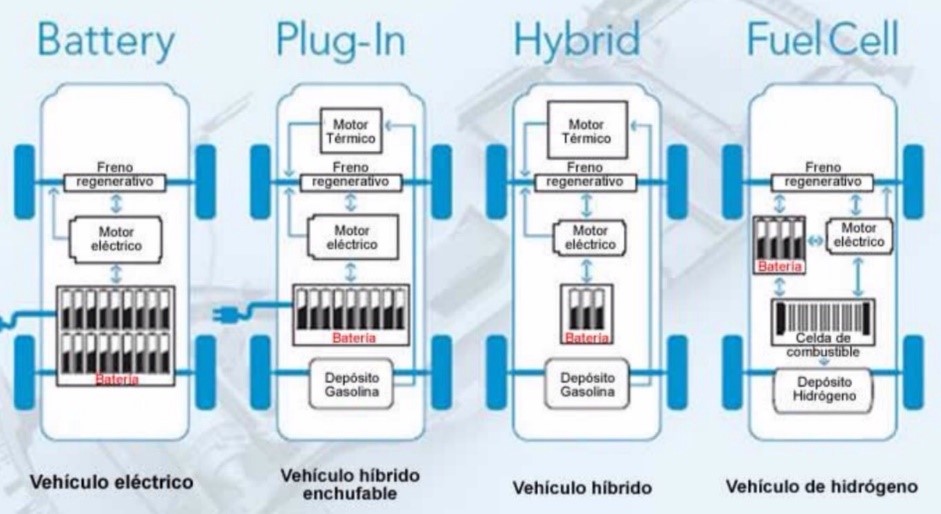 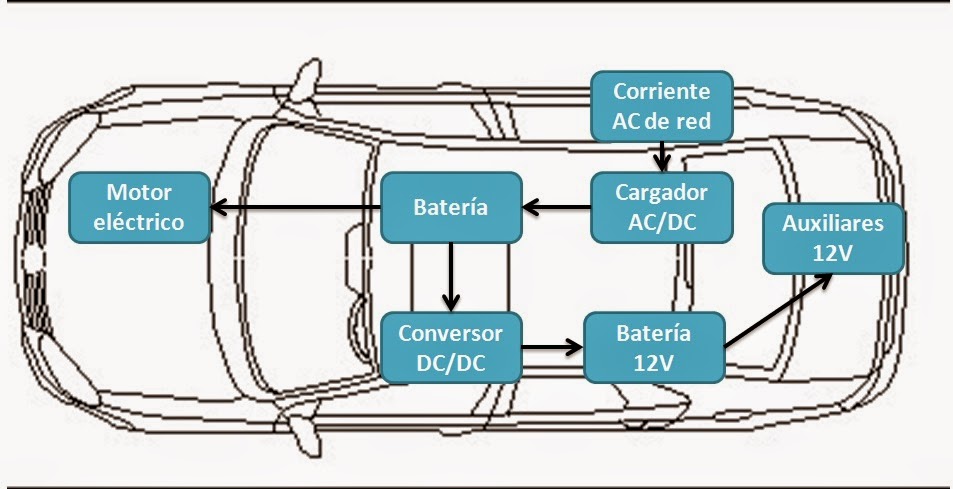 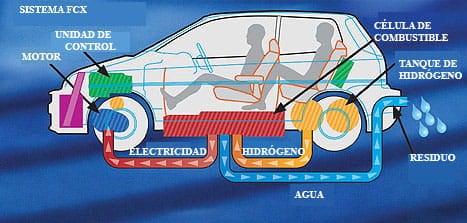 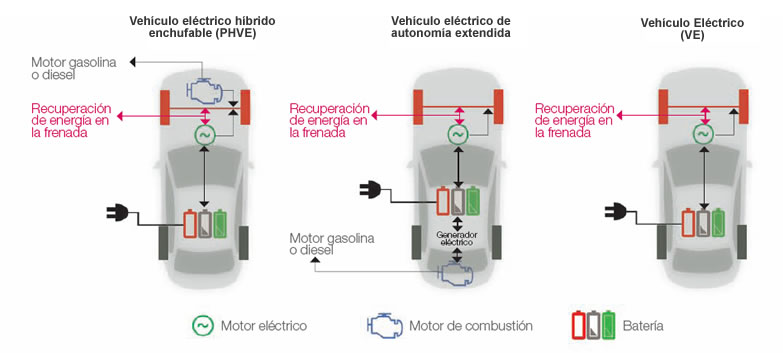 